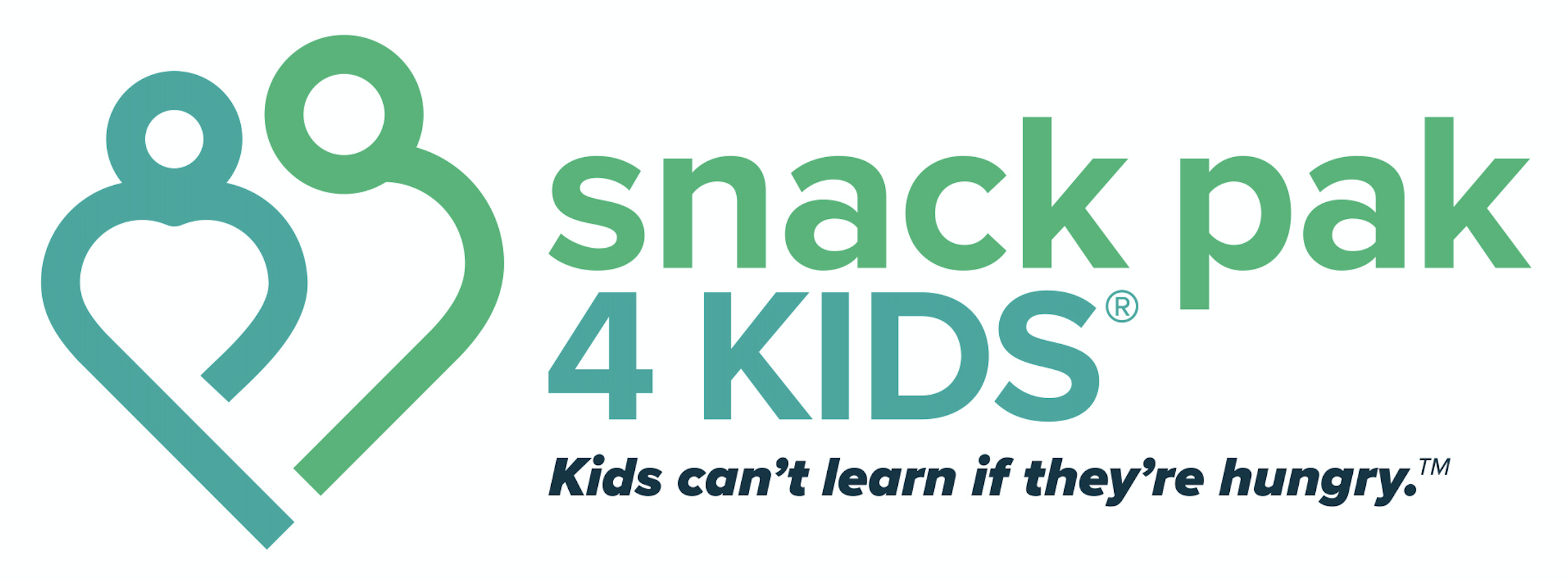 2021-2022 MenuPriority Items1 - fairlife milk1 - Gatorade Zero*1 - Cheez-It *2 - Beef Stick *1 - Kraft mac ‘n’ cheese cup *1 - Rice Krispie treat* / Pop tart1 – General Mills cereal bowl1 – Kellogg’s cereal pouchOptions (choose two each week to mix & match)  Some weeks offer 2 Gatorade, no milkJif to Go peanut butterPeanut Butter CrackersDick & Jane snack *Honey Graham snacks * (tested well, though this wasn’t reflected in the survey)GoGo Squeez Applesauce
* Student FavoritesSample Menus1 - Gatorade Zero		2 - Gatorade Zero		1 - Gatorade Zero	1 - Gatorade Zero1 - Milk				1 - Applesauce			1 - Milk			1 - Milk1 - Jif to Go peanut butter	1 - Jif to Go peanut butter	1 - Applesauce		1 - Rice Krispie treat1 - Honey Graham snack	1 - Dick & Jane snack		1 - Honey Graham 	1 - Dick & Jane1 - Cheez-It			1 - Cheez-It			1 - Cheez-It		1 - Cheez-It1 - Cereal bowl			1 - Cereal bowl			1 - Cereal bowl		1 - Cereal bowl1 - Cereal pouch		1 - Cereal pouch		1 - Cereal pouch	1 - Cereal pouch2 - Beef Stick			2 - Beef Stick 			2 - Beef Stick 		2 - Beef Stick 1 - Rice Krispie treat		1 - Mac ‘n’ Cheese cup 		1 - PB cracker		1 - Mac ‘n’ Cheese1 - Peanut butter cracker			